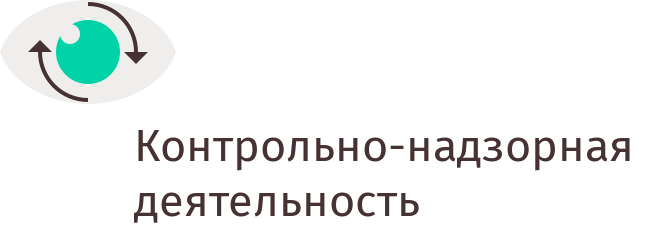 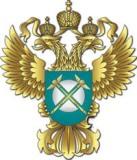 УПРАВЛЕНИЕ ФЕДЕРАЛЬНОЙ АНТИМОНОПОЛЬНОЙ СЛУЖБЫПО ЛИПЕЦКОЙ ОБЛАСТИПовестка дняпубличных обсуждений правоприменительной практикиЛипецкого УФАС России14.12.2018г. в 11:00В мероприятии примут участие: Главный федеральный инспектор по Липецкой области Снежков Олег МихайловичНачальник управления экономики администрации Липецкой областиКурбатов Сергей МихайловичПредседатель ЛРО ООО "ОПОРА РОССИИ"Плотников Андрей ВладимировичПрезидент  ННО «Липецкая торгово-промышленная палата» Гольцов Анатолий Васильевич Заместитель председателя РОР НО «Союз промышленников и предпринимателей Липецкой области»Митрохина Ольга Николаевна 	Главный консультант аппарата уполномоченного по защите прав предпринимателей в Липецкой областиФедорищев Дмитрий АнатольевичПрокурор отдела по надзору за исполнением законов в сфере экономикиЧернышова Олеся ВасильевнаБлок1. Вступительное слово (руководитель Липецкого УФАС России Ирина Владимировна Поткина).2. О создании и организации системы внутреннего обеспечения соответствия требованиям антимонопольного законодательства исполнительных органов государственной власти и органов местного самоуправления Липецкой области (начальник управления экономики администрации Липецкой области Сергей Михайлович Курбатов).3. Выявляемые нарушения антимонопольного законодательства в действиях органов власти (заместитель руководителя – начальник отдела антимонопольного контроля на товарных и финансовых рынках Татьяна Владимировна Беккер).4. Анализ и практика осуществления контроля за соблюдением законодательства  о контрактной системе в сфере закупок товаров, работ, услуг (начальник отдела закупок и торгов Татьяна Николаевна Ролдугина)5. Правоприменительная практика Липецкого УФАС России по пресечению нарушений обязательных требований антимонопольного законодательства хозяйствующими субъектами, занимающими доминирующее положение (главный специалист эксперт отдела антимонопольного контроля на товарных и финансовых рынках Елена Анатольевна Сарнецкая).БлокВопросы по докладам, ответы на обращения из зала и на поступившие комментарии.